2017年广南县事业单位定向招聘大学生村官因妊娠（怀孕）推迟体检人员拟聘用公示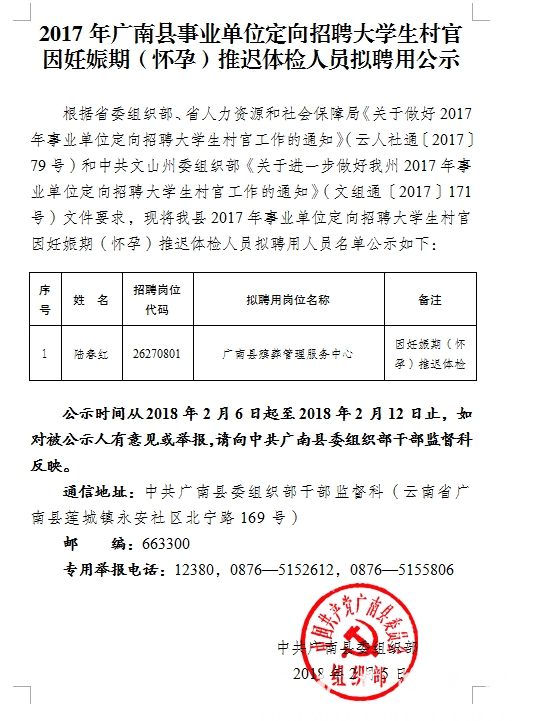 